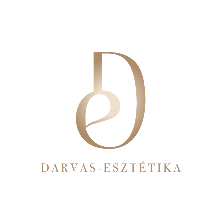               Thread lifting és APTOS kezelés utáni teendőkA kezelést követően a kezelt terület piros, duzzadt, esetleg véraláfutásos lehet. Az érzéstelenítő hatásának megszűnését követően enyhe fájdalom, húzódó érzés tapasztalható, ez természetes, a szálak teszik a dolgukat. Ez az érzés és a fájdalom napról napra enyhülni fog! Amennyiben szükségét érzi bevehet fájdalomcsillapítót, lehetőleg iboprufén tartalmút, és kerülje az Aspirint!Orvosa ajánlhat Önnek kiegészítő bőrápoló termékeket, ilyen esetben kövesse a használatra vonatkozó utasításokat.A kezelést követő 24 órában jegelje a területen keletkező duzzanatot (ügyeljen arra, hogy a jég ne közvetlenül érintkezzen a bőrével, elkerülendő a fagyási sérüléseket!). Amennyiben lehetősége van rá, az első 5 nap folyamán napi többször is jegeljen (Naponta 4-5 alkalommal)A kezelést követő 12 órában ne mosson arcot – amennyiben mégis muszáj, a beszúrás helyét hagyja ki és úgy törölje át a bőrét micellás vízzel átitatott vattakoronggalKerülje a szaunázást és a napozást, valamint az egyéb UV fénnyel, hővel járó tevékenységeket, amíg fennáll az esetleges duzzanat, vörösség. Használjon fényvédőt!Smink felvitele pár órával a kezelés után már lehetséges, amennyiben nincs a területen vérzés, vagy még be nem záródott szúrásnyom.Sminkeléskor, arcmosáskor és arcápoláskor ne nyújtsa a bőrét, óvatosan, inkább lágy paskoló-simogató mozdulatokkal érjen a bőréhez!A kezelést követően legalább 1 hétig kerüljön minden sporttevékenységet és legalább 2-3 hétig ne emeljen nehéz súlyokat!Próbáljon meg háton fekve aludni 1-2 hétig, kerülje a kezelt felületen való fekvést! Segít, ha az első pár napban magasabb párnán alszik, kb. 45fokos szögben felemelve a fejet. kerülje az erős arcmimikát az első 24 órában! Próbáljon puhább ételeket enni és ne rágózzon!Kerülje a fogorvosi kezeléseket legalább 2 hétig a beavatkozást követőenKerülje a kozmetikai kezeléseket és az arcmasszázst a kezelést követő 3-4 hétig!Kövesse orvosa utasításait és amennyiben szükséges, jelentkezzen be kontroll vizsgálatra!